झिमरुक गाउँपालिका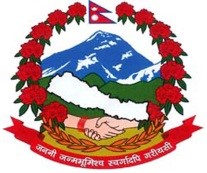 गाउँ कार्यपालिकाको कार्यालयमच्छी, प्यूठान५ नं. प्रदेश, नेपालझिमरुक गाउँपालिकाका २०७६/७७ का कर,शुल्क तथा दस्तुरका दररेटहरुअनुसूची - १२(ऐनको दफा 1६ सँग सम्बन्धित)lemd?s ufpFkflnsfnfO{ a'emfpg' kg]{ s/, z'Ns, b:t'/x?sf] ljj/0f tflnsfMअनुसूची-1
-ऐनको दफा 1 सँग सम्बन्धित )अनुसूची-1
-ऐनको दफा 1 सँग सम्बन्धित )अनुसूची-1
-ऐनको दफा 1 सँग सम्बन्धित ) सम्पत्ति सम्पत्ति सम्पत्तिक्र.सएकीकृत सम्पत्तिको मूल्य रुबार्षिक दर रेट रु.११ देखि १०००० सम्म50२100001 देखि २५०००० सम्म100३५००००१ देखि ७५०००० सम्म220४७५०००१ देखि १०००००० सम्म २७०५१०००००१ देखि १२५०००० सम्म325६१२५०००१ देखि १५००००० सम्म500७१५००००१ देखि १७५०००० सम्म६५०८१७५०००१ देखि २०००००० सम्म750९२०००००१ देखि २२५०००० सम्म८५०१०२२५०००१ देखि २५००००० सम्म१०००११२५००००१ देखि ३०००००० सम्म१२००१२३०००००१ देखि ३५००००० सम्म१४००१३३५००००१ देखि ४०००००० सम्म१६००१४४०००००१ देखि ४५००००० सम्म१८००१५४५००००१ देखि ५०००००० सम्म२०००१६५०००००१ भन्दा थप प्रति लाख २२५अनुसूची-१ -s_
-ऐनको दफा 2 सँग सम्बन्धित )अनुसूची-१ -s_
-ऐनको दफा 2 सँग सम्बन्धित )अनुसूची-१ -s_
-ऐनको दफा 2 सँग सम्बन्धित ) घर कर घर कर घर करक्र.सं.विवरणआ.व. २०७६ को वार्षिक रु१खरको छानाको घरनिशुल्क२ढुङ्गा/टिन/टायल को घर100३ढलान/ पक्की घर न्यूनतम १ तला500४ढलान/ पक्की घर थप प्रति तला100अनुसूची -२
-ऐनको दफा 3 सँग सम्बन्धित )अनुसूची -२
-ऐनको दफा 3 सँग सम्बन्धित )अनुसूची -२
-ऐनको दफा 3 सँग सम्बन्धित ) भूमि कर/मालपोत कर भूमि कर/मालपोत कर भूमि कर/मालपोत करक्र.सं.विवरणबार्षिक कर रु.१अब्बल  -1 रोपनी सम्म )20२अब्बल (1 रोपनी भन्दा माथि थप प्रति रोपनी )30३दोयम (1 रोपनी सम्म )15४दोयम (1 रोपनी भन्दा माथि थप प्रति रोपनी )20५सीम (१ रोपनी सम्म )10६सीम (१ रोपनी भन्दा माथि प्रति थप रोपनी )15७चाहार (१ रोपनी सम्म )6८चाहार (१ रोपनी भन्दा बढी प्रति थप रोपनी )7अनुसूची-३
-ऐनको दफा 4 सँग सम्बन्धित )अनुसूची-३
-ऐनको दफा 4 सँग सम्बन्धित )अनुसूची-३
-ऐनको दफा 4 सँग सम्बन्धित )घर जग्गा बहाल करघर जग्गा बहाल करघर जग्गा बहाल करक्र.सं.विवरणकरको दर१भवनभाडाको १०%२घरभाडाको १०%३पसलभाडाको १०%४ग्यारेजभाडाको १०%५जग्गाभाडाको १०%६गोदामभाडाको १०%७टहरा, छप्परभाडाको १०%८पोखरीभाडाको १०%अनुसूची-4
-ऐनको दफा ५ सँग सम्बन्धित )अनुसूची-4
-ऐनको दफा ५ सँग सम्बन्धित )अनुसूची-4
-ऐनको दफा ५ सँग सम्बन्धित )व्यावसय करव्यावसय करव्यावसय कर१व्यवसायका क्षेत्रहरू वार्षिक कर रु.२मदिरा व्यवसाय(वितरक)10000३मदिरा व्यवसाय(थोक)5000४मदिरा व्यवसाय(खुद्रा)2000५चुरोट बिडी सुर्ती जन्य(वितरक)15000६चुरोट बिडी सुर्ती जन्य(थोक)10000७हल्का पेय पदार्थ(वितरक)15000८हल्का पेय पदार्थ(थोक)5000९सुनचाँदी व्यवसाय(नया गहना विक्री र मर्मत खुद्रा पसल र मर्मत)3000१०सुनचाँदी व्यवसाय(खुद्रा पसल र मर्मत)2000११औषधी व्यवसाय (वितरक)50000१२औषधी व्यवसाय(थोक)10000१३औषधी व्यवसाय(खुद्रा )3000१४माछामासु  बिक्री व्यवसाय2000१५आयुर्वेदिक औषधी व्यवसाय (थोक)10000१६आयुर्वेदिक औषधी व्यवसाय खुद्रा3000१७एग्रोभेट व्यवसाय (थोक)5000१८एग्रोभेट व्यवसाय(खुद्रा)1500१९स्टेशनरी व्यवसाय (थोक)5000२०स्टेशनरी व्यवसाय (खुद्रा)2000२१छपाई तथा प्रकाशन(अफसेट प्रेस)5000२२छपाई तथा प्रकाशन(साधारण प्रेस)2500२३कस्मेटिक पसल थोक5000२४कस्मेटिक पसल खुद्रा1000२५मोटर पार्ट्स/मर्मत1500२६लुव्रीकिन थोक पसल1500२७लुव्रीकिन खुद्रा पसल1000२८प्लाइ तथा ग्लास(थोक)8000२९प्लाइ तथा ग्लास(खुद्रा)1000३०कपडा/फेन्सी/जुत्ताचप्पल/ब्याग पसल(थोक)7000३१कपडा/फेन्सी/जुत्ताचप्पल/ब्याग पसल, किराना पसल(खुद्रा)3000३२इलेक्ट्रोनिक पसल (मोबाइल, घडी, क्याल्कुलेटर अडियो, भिडियो, आदि)(थोक)5000३३इलेक्ट्रोनिक पसल (मोबाइल, घडी, क्याल्कुलेटर अडियो, भिडियो, आदि)(खुद्रा)1500३४हार्डवेयर/ मेसिनरी/स्यानिटरी/मार्बल पसल(थोक)20000३५हार्डवेयर/ मेसिनरी/स्यानिटरी/मार्बल पसल(खुद्रा)5000३६पेट्रोलियम पदार्थ(ग्यास सिलिन्डर सब डिलर)3000३७मट्टितेल मात्र बिक्री2000३८स्टिल आलमुनियम पसल(थोक)2000३९स्टिल आलमुनियम पसल(खुद्रा)1000४०फर्निचर (खुद्रा) र सामान्य2000४१फर्निचर मेसिनको प्रयोग गरी काठ चिरान गर्ने 5000४२इटा, ढुङ्गा तथा गिट्टी बालुवा बिक्री वितरण गर्ने डिपो1500४३कपडा सिलाई कटाई (टेलरिङ्ग आधुनिक)1000४४कपडा सिलाइ कटाई(हाते मेसिन)500४५पशु आहार बिक्री केन्द्र थोक5000४६पशु आहार बिक्री केन्द्र खुद्रा1000४७फलफूल/तरकारी पसल -थोक2000४८फलफूल/तरकारी पसल -खुद्रा1000४९भाँडा पसल 2000५०साना खोकामा सञ्‍चालन गरेको व्यवसाय/ किराना पसल500५१अन्य खुद्रा पसल1500५२व्यवसायिक पशुपंक्षी जन्य फर्म1500विशेषज्ञ परामर्श तथा अन्य व्यावसायी सेवाविशेषज्ञ परामर्श तथा अन्य व्यावसायी सेवाविशेषज्ञ परामर्श तथा अन्य व्यावसायी सेवा५३चिकित्सक8000५४कन्सल्टेन्ट सेवा(इन्जिनियरिङ्ग))8000५५कानुन व्यावसायी ल फर्म5000५६लेखापरीक्षण व्यावसायी5000५७दन्त चिकित्सक3000५८अनुसन्धानकर्ता परामर्शदाता2500५९पशु चिकित्सक 1500६०रोजगार सेवा2000६१ढुवानी  तथा ट्रान्सपोर्ट 2500६२पेन्टर/ साइनबोर्ड लेख्ने500६३जग्गा व्यवसायी30000६४घ वर्गको  निर्माण व्यवसायी इजाजतपत्र दस्तुर 40000६५घ वर्गको  निर्माण व्यवसायी इजाजतपत्र नविकरण दस्तुर4000६६घ वर्गको  निर्माण व्यवसायी  इजाजतपत्र नविकरण थप दस्तुर1000६७घ वर्गको  निर्माण व्यवसायी इजाजतपत्र प्रतिलिपि दस्तुर1000उत्पादनमूलक उद्योग/ व्यवसाय68ग्रील उद्योग250069जुत्ता उद्योग सिलाई गरी विक्री गर्ने50070घरेलु कुटिर उद्योग(अगरबत्ती, मैनबत्ती, टीकी, अचार तथा अन्य कुटिर)10071कपडा तथा गार्मेन्ट सिरक डस्ना उद्योग 100072कुटानी  पेलानी/ मिल/ मसला100073साना घरेलु विधुतीय मिल50074डेरी उद्योग/ व्यवसाय50075उपभोग्य वस्तु उत्पादन उद्योग(कुकिज / नुडल्स/दालमोठ/ पाउरोटी चाउमीन/ पापड चिप्स  आदि50076वनजन्य उद्योग(काठ बिक्री डिपो)1000077क्रसर/कन्क्रीट/इटा भट्टा उद्योग500078ढाकाटोपी /पस्मिना उद्योग500होटल लज रेष्टुरेन्ट जन्य व्यवसायहोटल लज रेष्टुरेन्ट जन्य व्यवसायहोटल लज रेष्टुरेन्ट जन्य व्यवसाय79 होटल र लज300080भोजनालय100081मिठाई पसल70082पार्टी प्यालेस350083रेष्टुरेन्ट-बार500084चिया र खाजा पसल50085साना, खाजा-नास्ता पसल (मदिरासहित))100086किराना पसल/मदिरा समेत100087किराना पसल/खाजा पसल/मिठाई पसल मदिरा समेत200088टेन्ट हाउस3000सञ्चारसञ्चारसञ्चार89 एफ.एम. प्रसारण200090केवुल च्यानल प्रसारण100091पत्रपत्रिका प्रकाशन सेवा50092फोटोकपी, पी.सि.ओ साइबर तथा क्याफे50093कुरियर सेवा100094कलर ल्याब/ फोटो स्टुडियो1000बैंक तथा वित्तीय संस्थाबैंक तथा वित्तीय संस्थाबैंक तथा वित्तीय संस्था95वाणिज्य बैंक प्रति शाखा4000096विकास वैंक प्रति शाखा3000097फाइनान्स कम्पनी प्रति शाखा2000098लघु वित्त प्रति शाखा1500099मनी ट्रान्सफर3000स्वास्थ्य संस्थास्वास्थ्य संस्थास्वास्थ्य संस्था100निजी अस्पताल तथा नर्सिङ्ग होम20000101क्लिनिक तथा ल्याब10000102क्लिनिक मात्र5000संस्थागत विद्यायलसंस्थागत विद्यायलसंस्थागत विद्यायल103संस्थागत विद्यायल मावि10000104संस्थागत विद्यायल आधारभूत5000105 निजी छात्रावास1500106निजी मन्टेश्वरी1500107ट्युशन सेन्टर1500108शिक्षा सेवा निजी(कम्प्युटर / नृत्यकला सिकाई केन्द्र)1000109शिक्षा सेवा निजी(तालिम तथा अनुसन्धान केन्द्र)1000110मर्मत सम्भार (इन्जिन मर्मत )500111मर्मत सम्भार (डेन्टिङ्ग पेन्टिङ्ग)500112मर्मत सम्भार (टि.भी, फ्रिज, मोटर, पङ्खा, रेडियो, घडी जेनेरेटर, कम्प्युटर, मोबाइल (इलेक्ट्रोनिक))1000113मोटरसाइकल मर्मत1500114बस, ट्याक्सी लगायतका सवारी साधन मर्मत 2500115अन्य विविध मर्मत500116ड्राइ क्लिनिक, व्युटी पार्लर 1500117फूल विरुवा पसल/ नर्सरी500118गैर सरकारी संस्थाहरु(अन्तराष्ट्रिय) अभिलेखीकरण/वार्षिक कर5000119गैर सरकारी संस्थाहरु(राष्ट्रिय) अभिलेखीकरण/वार्षिक कर1500120व्यवसाय दर्ता 500121व्यवसाय नविकरण100निकासी कर0122चौपाया –Joj;fo  प्रति रागाँ भैंसी0123खोटो प्रति टेक्टर10000124खोटो प्रति के.जी1.5125काठ प्रति टेक्टर1000126काठ प्रति ६ पाङ्ग्रे ट्रक2000127काठ प्रति 10 पाङ्ग्रे ट्रक3000128काठ प्रति 12 पाङ्ग्रे ट्रक4000129ढुङ्गा, वालुवा प्रति ट्रक/ ट्रिपर200130ढुङ्गा, वालुवा प्रति टेक्टर50131झोले/कुम्ले व्यापारी500132रिटलीङ् व्यावसाय (जिप टिप्पर/ट्रक/पिकअप/वाइक)600133ब्याक हो लोडर 100 एच पि सम्म5000134ब्याक हो लोडर 100 एच पि माथि6000135एक्साभेटर 150 -पिसी/एल सी/क्याट आदि) सम्म7000136एक्साभेटर 150 -पिसी/एल सी/क्याट आदि)  भन्दा माथि 200 -पिसी/एल सी/क्याट आदि) सम्म8000137एक्साभेटर 200 -पिसी/एल सी/क्याट आदि)  भन्दा माथि  10000138सामुदायीक वन वार्षिक आम्दानीको 5 प्रतिशतअनुसूची-5
-ऐनको दफा 5 सँग सम्बन्धित )अनुसूची-5
-ऐनको दफा 5 सँग सम्बन्धित )अनुसूची-5
-ऐनको दफा 5 सँग सम्बन्धित )जडिबुटी करजडिबुटी करजडिबुटी करक्र.सं.जडिबुटीको किसिमप्रति किलो कर रु.१टिम्मुर10२काउलोको बोक्रा5३तेजपात (दालचिनी) को पात10४तेजपात (दालचिनी) को बोक्रा10५रिठ्ठा5६कुरीलो -प्रतिकेजी )1७वनकस(प्रतिकेजी)10अनुसूची-6
-ऐनको दफा ७ सँग सम्बन्धित )अनुसूची-6
-ऐनको दफा ७ सँग सम्बन्धित )अनुसूची-6
-ऐनको दफा ७ सँग सम्बन्धित ) सवारी साधन कर सवारी साधन कर सवारी साधन करसि.नं.राजस्वको क्षेत्रहरु वार्षिक कर रु.1प्राइभेट कार जीप भ्यान5002भाडा कार जीप भ्यान15003ट्र्याकटर15004मिनिबस/बस 20005ट्रक र हेभिबस300011अटोरिक्सा भाडावाला रिक्सा50012म्याजिक वार्षिक1000अनुसूची-7
-ऐनको दफा ८ सँग सम्बन्धित )अनुसूची-7
-ऐनको दफा ८ सँग सम्बन्धित )अनुसूची-7
-ऐनको दफा ८ सँग सम्बन्धित ) विज्ञापन कर विज्ञापन कर विज्ञापन करक्र.सं.प्रकारवार्षिक कर रु.१डिजिटल डिस्प्ले1000२पर्खाल बार भित्ता आदिमा पोतिएको प्रतिवर्ग फुट10३पोल व्यानर100४साइनबोर्ड प्रति वर्ग फूट200अनुसूची -8
-ऐनको दफा ९ सँग सम्बन्धित )अनुसूची -8
-ऐनको दफा ९ सँग सम्बन्धित )अनुसूची -8
-ऐनको दफा ९ सँग सम्बन्धित )मनोरञ्जन करमनोरञ्जन करमनोरञ्जन करक्र.सं.विवरण कर  रु.१जादु सर्कस प्रति पटक200२नाटक प्रति पटक200३दोहोरी साँझ वार्षिक20000४मेला महोत्सब 3 दिन सम्म (पहिलो ३ दिनसम्म )5000५मेला महोत्सब 3 दिन देखी ६ वढीककृर्षि मेला प्रतिदिन थप500खव्यापारीक मेला प्रतिदिन थप3000गमनोरञ्जन मेला प्रतिदिन थप3000घऔधोगिक मेला प्रतिदिन थप5000अनुसूची-9
-ऐनको दफा १० सँग सम्बन्धित )अनुसूची-9
-ऐनको दफा १० सँग सम्बन्धित )अनुसूची-9
-ऐनको दफा १० सँग सम्बन्धित )बहाल विटौरी शुल्कबहाल विटौरी शुल्कबहाल विटौरी शुल्कसि.नं.राजस्वको क्षेत्रहरु शुल्क रु. 1हाटबजार(प्रति स्टल/ वार्षिक)5002पसल(प्रति वर्ग फुट मासिक5003हल भाडा(प्रति दिन) गा.पा अन्तर्गतका कार्यालय प्रयोजन वाहेक12004मल्टिमिडिया प्रति दिन (कार्यालय प्रयोजन वाहेक )5005स्पिकर (कार्यालय प्रयोजन वाहेक )5006कुर्सी(प्रतिदिन)(कार्यालय प्रयोजन वाहेक )5अनुसूची-10
-ऐनको दफा 1१ सँग सम्बन्धित )अनुसूची-10
-ऐनको दफा 1१ सँग सम्बन्धित )अनुसूची-10
-ऐनको दफा 1१ सँग सम्बन्धित )पार्किंङ्ग शुल्क पार्किंङ्ग शुल्क पार्किंङ्ग शुल्क क्र.सं.सवारी किसिमप्रति दिन शुल्क रु.१मोटर साइकल10२कार20३बस ट्रक50४ट्रयाक्टर40अनुसूची-11
-ऐनको दफा 1३ सँग सम्बन्धित )अनुसूची-11
-ऐनको दफा 1३ सँग सम्बन्धित )अनुसूची-11
-ऐनको दफा 1३ सँग सम्बन्धित )सेवा शुल्क, दस्तुर सेवा शुल्क, दस्तुर सेवा शुल्क, दस्तुर सि.नं.राजस्वको क्षेत्रहरु दर / शुल्क/दस्तुर रु.1घरजग्गा नामसारी सिफारीस5002जग्गा धनी प्रमाण दर्ता पूर्जामा घर कायम सिफारीस(पक्की घर )5003जग्गा धनी प्रमाण दर्ता पूर्जामा घर कायम सिफारीस(कच्ची घर )3004कित्ता काट गर्ने सिफारिस (व्यापारिक प्रति कित्ता)10005वहाल कर लेखाजोखा सिफारिस5006मोही लगत कट्टा सिफारिस5007कित्ता काट गर्ने सिफारिस (व्यक्तिगत)3008विपन्न/असहाय विद्यार्थी छात्रवृति सिफारिसनिःशुल्क9अपाङ्गता भएको सिफारिस/जेष्ठ नागरीक सिफारिसनिःशुल्क10नागरिकता  सिफारिस25011वैवाहिक अंगिकृत नागरिकता  सिफारिस100012नागरिकता प्रतिलिपि सिफारिस25013धारा तथा विधुत जडान सिफारिस20014जीवित रहेको सिफारिस25015नाम थर जन्म मिति शंशोधनको सिफारिस 25016कुनै ब्यक्तिको नाम थर जन्म मिति तथा वतन फरक फरक भएको भए सो व्यक्ति एकै एकै हो भन्ने सिफारिस25017व्यापार व्यवसाय बन्द भएको सिफारिस50018व्यापार व्यवसाय सञ्चालन नभएको सिफारिस50019व्यापार व्यवसाय नभएको सिफारिस50020उद्योग ठाउँसारी सिफारिस50021विद्यालय ठाउँसारी सिफारिस50022विद्यालयको कक्षा थप गर्न  सिफारिस गर्ने100023आधारभुत विद्यालय खोल्न   सिफारिस गर्ने100024व्यक्तिगत विवरण प्रमाणित गर्ने 50025संरक्षक  सिफारिस र प्रमाणित गर्ने (व्यक्तिगत)25026संरक्षक सिफारिस र प्रमाणित गर्ने (संस्थागत)100027वन्द घर तथा कोठा खोल्न रोहबरमा बस्ने  सिफारिस50028स्वास्थ्य उपचारको सिफारिस(निशुल्क उपचारको लागि)नि:शुल्क29स्वास्थ्य उपचारको सिफारिस(सशुल्क उपचारको लागि)10030जग्गा धनी प्रमाण पूर्जा हराएको सिफारिस20031जीवितसँगको नाता प्रमाणित25032मृतकसँगको नाता प्रमाणित तथा सर्जिमिन सिफारिस50033आर्थिक अवस्था बलियो वा सम्पन्नता प्रमाणित200034आर्थिक अवस्था कमजोर वा विपन्नता प्रमाणित10035असक्त असहाय तथा अनाथको पालन पोषणको लागि सिफारिस गर्नेनिःशुल्क36जग्गा मुल्याङ्कन सिफारिस50037जन्ममिति प्रमाणित30038घर जग्गा करको लेखाजोखा गर्ने50039घर पाताल प्रमाणित50040जग्गाको हक सम्वन्धमा सिफारिस गर्ने 30041हकवाला वा हकदार प्रमाणित50042विवाहित प्रमाणित/अविवाहित प्रमाणित 30043सिफारिस तथा अन्य कागजातहरुलाई अग्रेजी भाषामा समेत सिफारिस तथा प्रमाणित गर्ने100044अपुताली सिफारिस25045घर नक्सापास दस्तुर(पक्की घर प्रति वर्ग फिट)246घर नक्सापास दस्तुर(कच्ची घर प्रति वर्ग फिट)25 पैसा47नक्सा पास निवेदन फाराम दस्तुर50050दर्ता शुल्क51जन्म दर्ता (३५ दिनभित्र भए नि:शुल्क_ अन्यथा20052मृत्य दर्ता (३५ दिनभित्र भए नि:शुल्क_ अन्यथा20053बसाइसराइ जाने आउने दर्ता(३५ दिनभित्र भए नि:शुल्क_ अन्यथा60054सम्बन्ध विच्छेद दर्ता(३५ दिनभित्र भए नि:शुल्क_ अन्यथा30055विवाह दर्ता(३५ दिनभित्र भए नि:शुल्क_ अन्यथा50056पञ्जिकरण प्रतिलिपि30057स्थायी वसोवास सिफारिस25058राहदानी सिफारिस25059करचुक्ता सिफारिस25060सुची दर्ता200६१सहकारी संस्था दर्तासहकारी संस्था दर्ताकबहुउद्देश्‍यीय सहकारी5000खकृषि सहकारी1000गश्रमिक सहकारी1000घवचत तथा ऋण सहकारी (महिला)1000ङवचत तथा ऋण सहकारी अन्य5000चअन्य उपभोक्ता सहकारी100062सहकारी संस्था नविकरणसहकारी संस्था नविकरणकबहुउद्देश्‍यीय सहकारी1000खकृषि सहकारी500गश्रमिक सहकारी500घवचत तथा ऋण सहकारी (महिला)500ङवचत तथा ऋण सहकारी अन्य500चअन्य उपभोक्ता सहकारी500 63नयाँ व्यवसाय दर्ता (चुक्ता पूँजीको आधारमा)क१ लाख सम्मको300ख१ लाख भन्दा माथि ३ लाखसम्म500ग ३ लाख भन्दा माथि ५ लाखसम्म1000घ५ लाख भन्दा माथि  १० लाखसम्म2000ङ१० लाख भन्दा माथि  १५ लाखसम्म3000च15 लाख भन्दा माथि  20 लाखसम्म4000छ20 लाख भन्दा माथि  25 लाखसम्म5000ज२५ लाख भन्दा माथि प्रति लाख रु. २५० का दरले थप64उजुरी/मुद्दा दर्ता र मेलमिलाप 20065नाबालक परिचयपत्र सिफारिस20066चौपाया सम्बन्धी सिफारिस20067व्यवसाय दर्ता गर्ने सिफारिस50068आन्तरिक बसाइसराइ सिफारिस25069व्यक्तिगत विवरण सिफारिस/ नविकरण सिफारिस55070जग्गा दर्ता सिफारिस30071संस्था दर्ता सिफारिस60072चारकिल्ला प्रमाणित60073चारकिल्ला प्रमाणित सर्जिमिन सहित100074घर बाटो प्रमाणित(बाटो  भएकोमा)60075घर बाटो प्रमाणित(बाटो नभएकोमा)30076विवाह प्रमाणित 50077कागज/ मञ्जुरिनामा प्रमाणित25078घर सम्पन्न सिफारिस/ प्रमाणित(पक्की)50079घर सम्पन्न सिफारिस/ प्रमाणित(पक(कच्ची)20080अन्य सर्जिमिन दस्तुर20081छात्रवृत्ति सिफारिस20082मासीक/वार्षीक आय श्रोत प्रमाणित कूल आयको 0.25%83जग्गा धितो मूल्याङ्कनकूल मूल्याङ्कको ०.२५%84घर अभिलेखिकरण दस्तुर0कपक्की प्रति वर्ग फिट1खकच्ची प्रति वर्ग फिट१० पैसा 85समूह संस्था दर्ता शूल्कसमूह संस्था दर्ता शूल्कsसमूह दर्ता(कृर्षि/पशु/आमा/ बालकल्व)200vसमूह नविकरण(कृर्षि/पशु/आमा/ बालकल्व)100uयस ऐनमा उल्लेखित नभएका जुनसुकै सिफारिस250#संस्था नविकरण (कृर्षि/पशु/आमा/ बालकल्व वाहेक)200अनुसूची-12
-ऐनको दफा 1४ सँग सम्बन्धित )अनुसूची-12
-ऐनको दफा 1४ सँग सम्बन्धित )अनुसूची-12
-ऐनको दफा 1४ सँग सम्बन्धित )पर्यटन शुल्क पर्यटन शुल्क पर्यटन शुल्क क्र.सं.पर्यटक किसिमशुल्क रु.१भारत250२सार्कभित्रका (भारत बाहेक)1000३एसियाभित्रका1500४अन्य मुलुकका2000क्र.सं.करको विवरणकस्ले  तिर्ने कँहा  तिर्ने कति तिर्नेकहिले तिर्नेकैफियत१.घर जग्गा कर/ सम्पति करघर धनीलेगाउँ कार्यपालिकाको कार्यालय/वडा कार्यालयमानियमानुसारचैत्र मसान्त भित्र २.घर बहाल करघर धनीले वा सम्झौता अनुसारगाउँ कार्यपालिकाको कार्यालय/वडा कार्यालयमानियमानुसारजेठ मसान्तसम्म३.मालपोत करजग्गा धनीबाटगाउँ कार्यपालिकाको कार्यालय/वडा कार्यालयमानियमानुसारचैत्र मसान्तसम्म४व्यवसाय करव्यवसायीबाटगाउँ कार्यपालिकाको कार्यालय/वडा कार्यालयमानियमानुसारजेठ मसान्तसम्म५सवारी करसवारी धनीलेगाउँ कार्यपालिकाको कार्यालय/वडा कार्यालयमानियमानुसारदर्ता /नविकरण गर्दा६मनोरञ्जन करसेवा प्रदायकलेगाउँ कार्यपालिकाको कार्यालय/वडा कार्यालयमानियमानुसारजेठ मसान्त सम्म/ सोही दिन७वहाल बिटौरी करसम्बन्धितलेगाउँ कार्यपालिकाको कार्यालय/वडा कार्यालयमानियमानुसारअसोज मसान्त सम्म/ सोही दिन८विज्ञापन करसम्बन्धितलेगाउँ कार्यपालिकाको कार्यालय/वडा कार्यालयमानियमानुसारविज्ञापन राख्नु पूर्व९सेवा शुल्क सम्बन्धी दस्तुरहरुसेवा प्राप्त गर्नेलेसेवा प्राप्‍त गर्ने कार्यालयहरुमानियमानुसारसेवा प्राप्‍त गर्दा१०पर्यटन करपर्यटकलेगाँउ कार्यपालिकाको कार्यालयमानियमानुसारप्रवेश गर्दा११पार्किङ शुल्कपार्किङ गर्नेलेगाउँ कार्यपालिकाको कार्यालय/वडा कार्यालयमानियमानुसारपार्किङ हुँदा